Por amor de su nombre«Yo estoy dispuesto no sólo a ser atado, mas aun a morir en Jerusalén por el nombre del Señor Jesús» Hechos 21:13.«Pero cuantas cosas eran para mí ganancia las he estimado como pérdida por amor de Cristo. Y ciertamente, aun estimo todas las cosas como pérdida por la excelencia del conocimiento de  Cristo Jesús, mi Señor» Filipenses 3:7-8a.La pena de su alma y la clase correcta de amor«Yo ruego por ellos; no ruego por el mundo, sino por los que me diste; porque tuyos son, y todo lo mío es tuyo, y lo tuyo mío; y he sido glorificado en ellos» Juan 17:9-10Conclusión:Este es el gran punto que debemos entender en esta clase. Nuestra esperanza en las misiones es que Cristo será glorificado por la culminación de la petición presentada por el Hijo al Padre. ¿Y cuál es esta obra que el Padre ciertamente ha de completar? Dar vida eterna a aquellos que el Padre ha dado al Hijo.Las misiones se tratan fundamentalmente de Dios siendo glorificado a través de su gracia reflejada en el maravilloso evangelio de su Hijo, Jesucristo.La próxima semana: ¿Por qué las misiones? – Una teología bíblicaPrimera edición en español: 2019Copyright © 2019 por 9Marks para esta versión españolaSeminario Básico—Misiones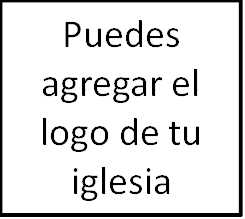 Clase 1: La meta es la gloria de Dios1. ¿Qué combustible fomenta la pasión de Dios por las misiones?¿Nuestra necesidad o su gloria?La grandeza de DiosLa grandeza de Dios es el fundamento inicial para las misiones.Isaías 40:25-26: «¿A qué, pues, me haréis semejante o me compararéis? Dice el Santo. Levantad en alto vuestros ojos, y mirad quién creó estas cosas; él saca y cuenta su ejército; a todas llama por sus nombres; ninguna faltará; tal es la grandeza de su fuerza, y el poder de su dominio»La bondad y la soberanía de Dios… la columna vertebral de las misiones.Cuando dejé Inglaterra, mi esperanza por la conversión de India era muy fuerte; pero entre tantos obstáculos, moriría de no ser por el apoyo de Dios. Bueno, tengo a Dios, y Su Palabra es verdad. Aunque las supersticiones de los paganos eran mil veces más fuerte de lo que son, y el ejemplo de los europeos mil veces peor, aunque fuere abandonado y perseguido por todos, con todo mi fe, fija en la Palabra de Verdad, se levantaría por encima de todos los impedimentos y superaría cada prueba. ¡La causa de Dios triunfará!(William Carey, misionero para la India, 1793).La supremacía de la gloria de DiosLa alabanza global de la gloria de Dios es la meta final de las misiones.Salmo  67:3-4: «Te alaben los pueblos, oh Dios; todos los pueblos te alaben. Alégrense y gócense las naciones, porque juzgarás los pueblos con equidad, y pastorearás las naciones en la tierra».Salmo  97:1: «Jehová reina, regocíjese la tierra, alégrense las muchas costas».El celo de Dios por su gloriaNuestra pasión por proclamar la bondad de Dios está arraigada en su propia pasión por su gloria.Isaías 48:9-11: «Por amor de mi nombre diferiré mi ira, y por alabanza mía la reprimiré para no destruirte. He aquí te he purificado, y no como a plata; te he escogido en horno de aflicción. Por amor de mí mismo lo haré, para que no sea amancillado mi nombre, y mi honra no la daré a otro».La gloria de Dios y la humildad de DiosNo todo amor propio es malo para todos.Dios no es un idólatra.Dios es el ser más excelente y glorioso en todo el universo, para que Dios sea veraz, debe exaltar su propia gloria sobre todas las cosas.Para gloria de su graciaRomanos 15:8-9: «Pues os digo, que Cristo Jesús vino a ser siervo de la circuncisión para mostrar la verdad de Dios, para confirmar las promesas hechas a los padres, y para que los gentiles glorifiquen a Dios por su misericordia, como está escrito: Por tanto, yo te confesaré entre los gentiles, y cantaré a tu nombre». (Véase también - Mateo 9:36-38 y Efesios 1:5-14)Las pasiones gemelas de Dios, la gloria y la misericordia, se hacen una en la cruz de Cristo.Efesios 3:10: «Para que la multiforme sabiduría de Dios sea ahora dada a conocer por medio de la iglesia a los principados y potestades en los lugares celestiales».La pasión de Dios por su gloria se revela en el gozo de su pueblo a través de su alabanza por su misericordia. Por tanto, el verdadero poder de las misiones se muestra cuando el pueblo de Dios está enfocado en su pasión y meta… adorar.2. ¿Qué combustible fomenta NUESTRA pasión por las misiones? El motor correcto para las misionesA. Un entendimiento de Dios, no de las «misiones».Una correcta pasión por las misiones se desborda de un deleite progresivo en la excelencia y en el valor de Dios revelados en Cristo. B. Un entendimiento de la suficiencia de Dios: Dios trabaja para su pueblo.Isaías 46:1-4Las misiones no son un proyecto de reclutamiento de la fuerza laboral de Dios. Es un proyecto de liberación de las cargas pesadas y de los yugos difíciles de otros dioses. -  John Piper, ¡Alégrense las naciones!C. Un entendimiento de la soberanía de Dios: Él siempre prevalece.D. Un entendimiento de la sabiduría de Dios: Los mejores medios para los mejores fines.B. Un entendimiento del evangelio de Dios: Un mensaje de alegría.Un llamado a la alegría es un llamado que vale la pena compartir.«Jehová reina, regocíjese la tierra, alégrense las muchas costas» Salmo  97:1.«Te alaben los pueblos, oh Dios; todos los pueblos te alaben. Alégrense y gócense las naciones, porque juzgaras los pueblos con equidad, y pastorearás las naciones en la tierra» Salmo  67:3-4.